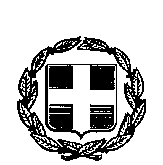 ΕΛΛΗΝΙΚΗ ΔΗΜΟΚΡΑΤΙΑ                                             Ηρωική νήσος Κάσος, 10/05/2023ΠΕΡΙΦΕΡΕΙΑΚΗ  ΕΝΟΤΗΤΑ ΔΩΔΕΚΑΝΗΣΟΥ                 ΔΗΜΟΣ ΗΡΩΙΚΗΣ ΝΗΣΟΥ ΚΑΣΟΥ Ταχ.Δ/νση      : Κάσος  85 800 	                          Τηλέφωνο      : 22450- 41277 - 41400                               	E-mail	           :dimkasos@otenet.grΔΕΛΤΙΟ ΤΥΠΟΥΘΕΜΑ : Συλλυπητήρια επιστολή  για την απώλεια  του Αντιδημάρχου Πολιτισμού του Δήμου Καλλιθέας Λάζαρου Λασκαρίδη.  Μετά την θλιβερή είδηση της απώλειας του Αντιδημάρχου Πολιτισμού του Δήμου Καλλιθέας Λάζαρου Λασκαρίδη ο Δήμαρχος της Ηρωικής Νήσου Κάσου Μιχάλης Ερωτόκριτος απέστειλε  την παρακάτω συλλυπητήρια επιστολή  στον Δήμαρχο του Δήμου Καλλιθέας Δημήτρη Κάρναβο και στην οικογένεια του εκλιπόντος .  « Θα ήθελα να εκφράσω εκ μέρους μου,  της Πρόεδρου του Δημοτικού Συμβουλίου και των μελών του,  τα ειλικρινή και βαθύτατα  συλλυπητήρια μου  για την  πρόωρη και άδικη απώλεια του  αγαπητού συναδέλφου Λάζαρου Λασκαρίδη .	           Ένας αξιόλογος δημοσιογράφος που  πρόσφερε πολύτιμο έργο και  με την ιδιότητα του Αντιδημάρχου  Πολισμού στον Δήμο αλλά και στους Δημότες του Αδελφοποιημένου με το Δήμο μας, Δήμο Καλλιθέας .Θερμά  συλλυπητήρια και καλή δύναμη στους οικείους του ».